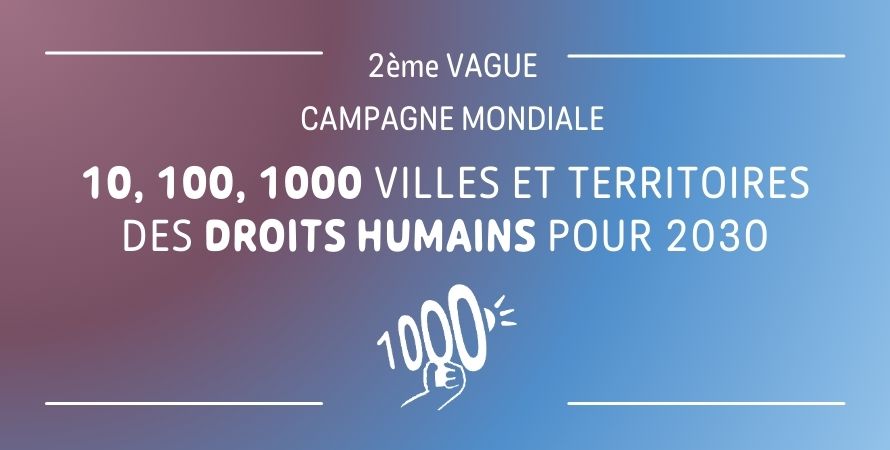 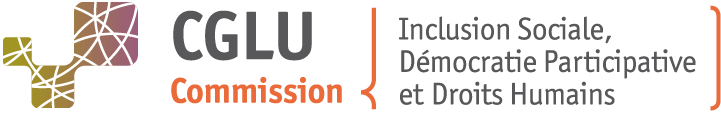 REJOIGNEZ LA CAMPAGNE !         FORMULAIREInformations généralesNom de la collectivité territoriale :                                                  Pays :Nombre d’habitants de la collectivité terrioriale :Type de collectivité territoriale :Ville/MunicipalitéRégionProvinceArrondissementMétropoleAutre : Nom et titre du représentante de la collectivité territoriale(Maire, Président, Gouverneur, etc.) :Durée du mandat :Nom du contact de suivi pour la campagne : Email :Votre vision en tant que Ville ou Territoire des droits humainsPourquoi le rôle des collectivités territoriales est essentiel pour promouvoir, réaliser et respecter les droits humains ?Pourquoi les droits humains sont des valeurs pertinentes et un cadre utile pour guider votre action locale ? (environ 700 mots)Principaux domaines d’intérêt / d’actionMotivations pour rejoindre la campagne (optionnel)  (environ 100-200 mots)Législation locale, dispositifs, politiques publiques et programmes (optionnel) Partager brièvement 1 à 3 exemples d’actions que vous mettez en œuvre et qui font avancer la réalisation des droits humain au niveau local (des liens internet ou des documents peuvent être joints en complément). Les exemples doivent faire référence à des domaines d’action différents (voir point 3.)1)2)3)Déclaration d’engagementJe soussigné(e), __________________________________________       (NOM et POSITION), souhaite soutenir et rejoindre la campagne mondiale « 10,100,1000 Villes et Territoires des Droits Humains pour 2030 » de en tant que représentant de ______________________________ (NOM de la collectivité territoriale). Par la présente déclaration, ______________________________ (NOM de la collectivité territoriale) affirme son engagement à promouvoir les droits humains au niveau local, et promouvoir le rôle des collectivités territoriales en tant qu’échelon le plus proche des habitants pour garantir et protéger ces droits et participer au mouvement international des « villes et territoires des droits humains ».Fait à                                          , le              /                /  2023          SignatureAccessibilitéAnti-discrimination et anti-xénophobieAntiracismeClimat et environnementCulture et droits culturelsDémocratie participativeDroit à l’alimentation et à la sécurité alimentaireDroit à l’éducationDroits des femmesEducation aux droits humainsEgalité et lutte contre la pauvretéInclusion des groups marginalisés (migrants, sans-abris, LGBTQI+)Jeunesse et enfantsLogementMémoire historique, culture de paix et sécuritéResponsabilité et transparenceSanté publiqueServices de base (y compris les droits d’accès à l’eau, à l’hygiène…)Autres :